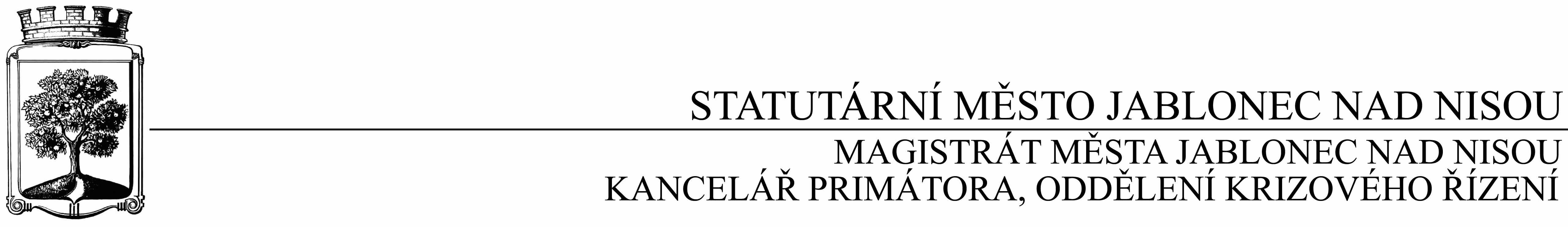 OBJEDNÁVKA č. KP - OKŘ/33/2016Objednatel                                                                       DodavatelStatutární město Jablonec nad Nisou                              Název firmy: Ganet CZ s.r.o.Mírové náměstí 19                                                           adresa :  Jiráskova 44/57, LiberecPSČ 467 51                                                                      PSČ : 460 14IČ: 00 262 340                                                                  IČ: 254 49 613DIČ : CZ 00 262 340                                                        DIČ : CZ25449613číslo  účtu:19-121451/0100                                              kontaktní osoba : bankovní ústav: KB Jablonec nad Nisou                         tel.  485 152 688kontaktní osoba : Ing. František Chlouba                        e-mail: info@ganet.cz; tel.: 483 357 244	e-mail: chlouba@mestojablonec.cz	Předmět objednávky : Objednáváme u vás pro JSDHO Jablonec nad Nisou: 2 ks nákladního přívěsu s plachtou dle nabídky č. 17NA00024 ve variantě č. 1. Smluvní cena 45.011,40 Kč včetně DPH.Objednatel si zboží odebere osobně na základě výzvy dodavatele.Kontaktní osoba : Bc. Vratislav Pavlín – mobil : 724 179 438V textu objednávky Magistrátu města Jablonce nad Nisou se vždy uvádějí tato smluvní ujednání:Při 14-ti denní splatnosti, (tj. minimální splatnost faktury), musí být faktura doručena na podatelnu Magistrátu města Jablonec nad Nisou nejpozději do 3 dnů od data vystavení,. Při delší splatnosti musí být faktura doručena nejpozději do 14-ti dnů před lhůtou splatnosti.K faktuře dodavatel přiloží kopii objednávky Magistrátu města Jablonec nad Nisou .V Jablonci nad Nisou dne :28.6. 2017	   …………………………….……………                                                                                                           Bc. Vratislav Pavlín 	oddělení krizového řízení	jako správce rozpočtu	…………………………….……………	Ing. František Chlouba 	Vedoucí oddělení krizového řízení	jako příkazce operace ------------------------------------------------------------------------------------------------------------------------------------Potvrzení objednávky :potvrzuji přijetí Vaší objednávky č. KP - OKŘ/33/2017Obchodní firma : Ganet CZ s.r.o. adresa : Jiráskova 44/57, LiberecIČ: 254 49 613Jméno a příjmení oprávněného zástupce dodavatele :